Cenník predajňa Nové Mesto nad Váhom platný od 1.10.2019                                                           Bravčové mäso                 cena s dph                                Bravčové stehno                                                               5,69€       10%DPH                                Bravčové plece                                                                  4,43€       10%DPH                                Bravčová krkovička                                                          4,83€       10%DPH                                 Bravčové karé                                                                   5,49€        10%DPH                                Bravčový bok                                                                     3,80€       10%DPH                                Bravčové koleno zadné                                                   3,37€       10%DPH                                     Bravčové koleno predné, lalok                                      2,90€       10%DPH                                Bravčové nožičky                                                              0,25€       20%DPH                                Bravčová pečeň                                                                1,89€        20%DPH                                Bravčová sviečková                                                          8,35€       10%DPH                                Bravčový chvost                                                                2,09€       20%DPH                                Bravčové kosti                                                                   0,69€       10%DPH                                Bravčová slanina                                                              1,89€        20%DPH                                Bravčové vnútornosti                                                      1,01€        20%DPH                                Bravčová koža                                                                   0,25€        20%DPH                                Bravčová krkovička bk                                                    6,07€        10%DPH                        Bravčové karé bk                                                             6,52€        10%DPH                                Bravčové rebrá                                                                 2,53€        10%DPH                                 Bravčové rebro na gril                                                    4,31€        10%DPH                                Bravčové koleno zadné bk                                             3,80€        10%DPH                                Bravčové srdce, jazyk                                                      1,13€        20%DPH                                Bravčové ladvinky                                                            1,14€        20%DPH                                                                                       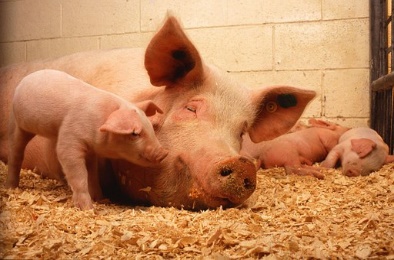 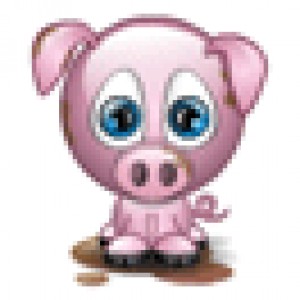 Cenník predajňa Nové Mesto nad Váhom platný od 1.10.2019                                                           Hovädzie mäso                          cena s dph                       Hovädzie stehno                                                                                9,13€      10%DPH                       Hovädzia roštenka nízka                                                                  9,83€      10%DPH                       Hovädzia roštenka vysoká                                                               7,71€      10%DPH                       Hovädzí krk bk                                                                                    7,71€      10%DPH                       Hovädzia nožina                                                                                 7,71€      10%DPH                       Hovädzia slabina                                                                                5,11€      10%DPH                       Hovädzia pravá sviečková                                                                28,06€    10%DPH                         Hovädzia falošná sviečková                                                             11,96€    10%DPH                       Hovädzie plece                                                                                    8,42€      10%DPH                       Hovädzie rebro + hruď                                                                       3,83€     10%DPH                        Hovädzie kosti                                                                                      0,64€     10%DPH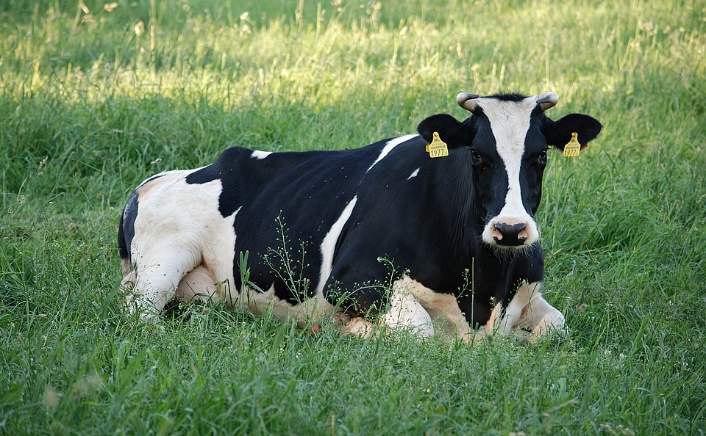 Cenník predajňa Nové Mesto nad Váhom platný od 1.10.2019                                                          Mäsové výrobky                              cena s dph                                                                                                       Bratislavské párky                                                                                               4,89€Bravčový bok plnený klobáskovým mäsom                                                   7,25€Bravčové mäso vo vlastnej šťave – sklo                                                          6,33€Bravčové koleno  vo vlastnej šťave – sklo                                                      4,37€Bravčová masť                                                                                                      2,50€Domáca fašírka                                                                                                     5,28€Domáca sekaná                                                                                                     5,28€Hovädzie mäso vo vlastnej šťave – sklo                                                           8,60€Huspenina družstevná                                                                                         5,75€Jaternica mäsová svetlá                                                                                      5,29€Jaternica mäsová tmavá                                                                                     5,29€                                                                Klobása bošácka                                                                                                   6,55€Klobása ipeľská                                                                                                     3,97€Klobáska pikantná                                                                                                6,55€Klobáska pohronská                                                                                             5,28€Klobáska gazdovská                                                                                              6,55€                     Klobáska jelenia                                                                                                   10,58€Klobásová zmes – sklo                                                                                          6,90€Mäsiarsky bochník                                                                                                 5,29€Obyčajné párky                                                                                                       3,85€Oškvarková nátierka                                                                                              6,60€Oškvarky krájané                                                                                                    7,90€Oškvarky mleté                                                                                                       6,10€Paprikový lalok                                                                                                        3,97€                                                                                                   Pečeňová paštéta v skle                                                                                        5,75€Cenník predajňa Nové Mesto nad Váhom platný od 1.10.2019                                                       Mäsové  výrobky                          cena s dph                        Safaládky                                                                                                            4,77€                       Saláma Čingov                                                                                                   5,68€Saláma Inovec                                                                                                   5,40€Saláma Jemná                                                                                                    3,45€Saláma Bošácka – suchá                                                                                  5,40€Saláma Paprikáš                                                                                                5,29€Saláma Sliač                                                                                                        5,40€Saláma Turistická                                                                                               5,40€                       Myjavská saláma                                                                                               5,40€                      Saláma Vysočina                                                                                                 5,40€Šunka Bošácka                                                                                                    7,90€Šunka Dusená                                                                                                      7,90€Šunková saláma neúdená                                                                                 6,20€                                                                                     Šunkáčik                                                                                                               5,98€Tlačenka mäsová svetlá                                                                                    3,97€Údená bošácka slanina                                                                                     5,69€Údená bravčová panenka                                                                                 9,89€Údená krkovička bk                                                                                            5,98€Údená krkovička sk                                                                                             5,29€Údené mäso vo vlastnej šťave – sklo                                                              6,30€Údená paštéta v skle                                                                                          6,90€Údená slanina                                                                                                      2,25€Údené harfy                                                                                                         2,40€Údené koleno predné sk                                                                                   3,95€Údené koleno zadné                                                                                          4,60€Cenník predajňa PD Bošáca platný od 1.10.2019                                                       Mäsové výrobky                                       cena s dphÚdené koleno zadné bk                                                                                                                5,50€Údené lahôdkové karé                                                                                                                  6,00€Údené nožičky                                                                                                                                 1,33€Údené plece                                                                                                                                     5,29€Údené rebrá                                                                                                                                     2,50€Údené stehno bk                                                                                                                             6,60€Údený bok sk                                                                                                                                    4,25€Údený bravčový chvost                                                                                                                  2,50€Údený hovädzí jazyk                                                                                                                       5,29€Údený lalok                                                                                                                                       4,60€Zabíjačková kaša                                                                                                                              4,60€Párky so syrom                                                                                                                                 5,20€Tradičná pašteka v skle                                                                                                                   6,90€Obyčajná suchá saláma                                                                                                                   5,20€        Lahôdkové párky                                                                                                                              4,89€        Lahôdkové mäso – v skle                                                                                                                6,90€  Cenník je platný od 1.10.2019Všetky ceny sú uvedené za 1kg s DPH. Ceny sa menia podľa aktuálnej ceny na trhu.Skratky: bk – bez kosti, bez kože,  sk – s kosťou